Publicado en España el 08/06/2022 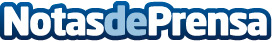 Alianzas y anillos de compromiso: así son las tendencias que triunfan esta temporadaLas alianzas desiguales, los solitarios de diamantes y los anillos de piedras semipreciosas de colores se imponen una temporada más, no sin sorpresas, a pesar de que "en las bodas, la tradición es algo que tiene mucho peso", como aseguran desde la firma Germán JoyeroDatos de contacto:Alianzas y anillos de compromiso: así son las tendencias que triunfan esta temporada según German Joyero608 32 91 68Nota de prensa publicada en: https://www.notasdeprensa.es/alianzas-y-anillos-de-compromiso-asi-son-las_1 Categorias: Moda Sociedad Madrid Valencia Celebraciones http://www.notasdeprensa.es